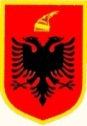 REPUBLIKA E SHQIPËRISËINSTITUCIONI I PRESIDENTIT TË REPUBLIKËS______________________________________________________________________________NJOFTIM PËR SHPALLJEN E FITUESIT PËR PROCEDURËN E NGRITJES NË DETYRË, PËR POZICIONIN “PËRGJEGJËS I SEKTORIT JURIDIK ”Në mbështetje të ligjit 152/2013 “Për nëpunësin civil”, i ndryshuar, Vendimit të Këshillit të Ministrave, nr. 242, datë 18/03/2015, “Për plotësimin e vendeve të lira në kategorinë e ulët dhe të mesme drejtuese”, si dhe në vijim të procedurës për plotësimin e vendit vakant, të shpallur me shkresën nr. 1384 prot.., datë 19.04.2022, për pozicionin “Përgjegjës i Sektorit Juridik”, pranë Drejtorisë Juridike, Sigurisë dhe Burimeve Njerëzore, në Drejtorinë e Përgjithshme të Shërbimeve Juridike, në Institucionin e Presidentit të Republikës njofton:Në përfundim të procedurës së Ngritjes në Detyrë, për pozicionin, Përgjegjës i Sektorit Juridik”, pranë Drejtorisë Juridike, Sigurisë dhe Burimeve Njerëzore, në Drejtorinë e Përgjithshme të Shërbimeve Juridike, në Institucionin e Presidentit të Republikës, u shpall fitues kandidati:Zoti Dritan Lila